Тренировочные задания по ИНФОРМАТИКЕ И ИКТНОМЕР ЗАДАНИЯ № 22Инструкция по выполнению заданияНа выполнение задания по информатике и ИКТ отводится 7  минут. Уровень сложности задания повышенный.Умение анализировать результат исполнения алгоритма. Вычислимость моделей. Эквивалентность алгоритмических моделей. Строить информационные модели объектов, систем и процессов в виде алгоритмов. Желаем успеха!Задача 1.У исполнителя Калькулятор есть 2 команды, которым присвоены номера:1.  Прибавь 1.2.  Умножь на 2.Сколько видов программ существует для перевода числа 1 в число 10 и какая из них самая короткая?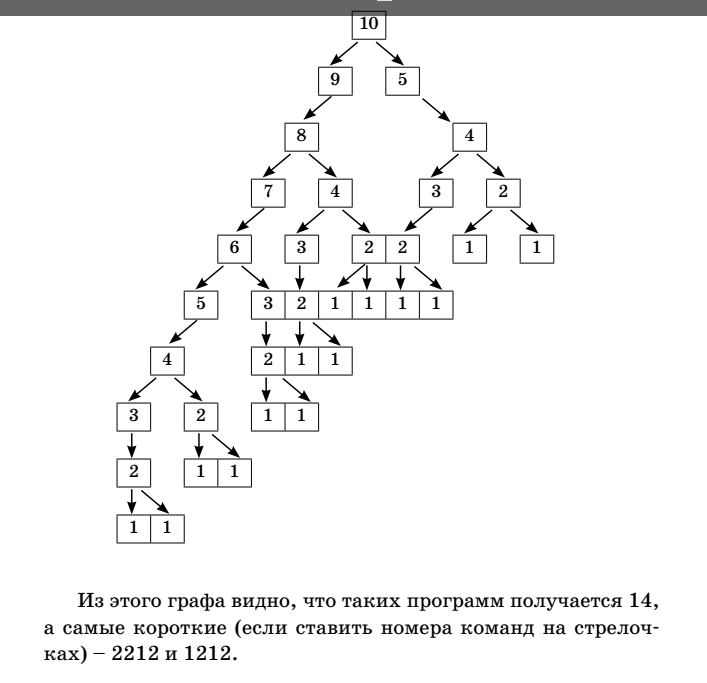 Задача 2.У исполнителя Кузнечик две команды:1. прибавь 6,2. вычти 6.Первая из них увеличивает число на экране на 6, вторая - уменьшает его на 6 (отрицательные числа не допускаются).Программа для Кузнечика - это последовательность команд. Сколько различных чисел можно получить из числа 3 с помощью программы, которая содержит ровно 8 команд?Решение:При одинаковых количествах чисел 6 и (-6) получаем один и тот же результат, поэтому составим таблицу получения разных чисел:Нам подходят команды 5-9, их 5.Ответ: 5Задача 3.У исполнителя Калькулятор две команды, которым присвоены номера:1. прибавь 32. умножь на 3Первая из них увеличивает число на экране на 3, вторая - утраивает его. Программа для Калькулятора - это последовательность команд. Сколько есть программ, которые число 3 преобразуют в число 119?Ответ: 0,   т.к. 119 число некратно 3.Задача 4.У исполнителя Квадратик две команды, ;оторым присвоены номера:1. прибавь 2,2. возведи в квадрат.Первая из них увеличивает число на экране на 2, вторая — возводит в квадрат.Программа для исполнителя — это последовательность команд.Сколько есть программ, которые число 4 преобразуют в число 66?Решение:R(4)=1R(6)=1R(8)=R(10)=R(12)=R(14)=1R(16)=R(4)+ R(14)=2R(18)=R(20)=R(22)=R(24)… R(34)=2R(36)=R(34)+ R(6)=3R(38)=…R(62)=3R(64)=R(8)+ R(62)=4R(66)=R(64)=4Ответ: 4Задача 5.У исполнителя Уменьшитель две команды, которым присвоены номера:1.  разделить на 2,2.   вычесть  1.Первая из них уменьшает число на экране в 2 раза, вторая — уменьшает его на 1. Программа для исполнителя Уменьшитель — это последовательность команд.Определите количество программ, которые число 30 преобразуют в число 7.Решение:R(30)=1R(29)=R(30)=1R(28)=…R(16)=1R(15)=R(30)+R(16)=2R(14)=R(15)+R(28)=3R(13)=R(14)+R(26)=4R(12)=R(13)+R(24)=5R(11)=R(12)+R(22)=6R(10)=R(11)+R(20)=7R(9)=R(10)+R(18)=8R(8)=R(9)+R(16)=9R(7)=R(8)+R(14)=9+3=12Ответ: 12Задача 6.У исполнителя Калькулятор три команды, которым присвоены номера:1. прибавь 22. прибавь 33. прибавь 5Программа для исполнителя – это последовательность команд. Сколько существует программ,которые число 20 преобразуют в число 35?Решение:Решим с помощью таблицыОтвет: 77Задача 7.У исполнителя Р139 три команды, которым присвоены номера:1. прибавь 1,2. умножь на 3,3. умножь на 9.Первая из них увеличивает число на экране на 1, вторая — в 3 раза, а третья — в 9 раз. Программа для исполнителя Р139 — это последовательность команд.Сколько есть программ, которые число 1 преобразуют в число 28?Решение:Решим с помощью таблицыОтвет: 28Задача 8.У исполнителя Калькулятор три команды, которым присвоены номера:1. прибавь 12. сделай чётное3. сделай нечётное4. умножь на 10Первая из них увеличивает на 1 число на экране, вторая умножает это число на 2, третья переводит число x в число 2x + 1, четвертая умножает на 10. Например, вторая команда переводит число 10 в число 20, а третья переводит число 10 в число 21. Программа для исполнителя – это последовательность команд. Сколько существует программ, которые число 1 преобразуют в число 15?Решение:С помощью рекурсии:R(1)=1R(2)=2R(3)=1+2=3R(4)=3+2=5R(5)=5+2=7R(6)=7+3=10R(7)=10+3=13R(8)=13+5=18R(9)=18+5=23R(10)=23+1+7=31R(11)=31+7=38R(12)=38+10=48R(13)=48+10=58R(14)=58+13=71R(15)=71+13=84Ответ: 84Задача 9.У исполнителя Калькулятор две команды, которым присвоены номера:1. прибавь 12. увеличь две младшие цифры на 1 Первая из них увеличивает число на экране на 1, вторая – увеличивает на 1 число десятков и число единиц. Если перед выполнением команды 2 какая-либо из двух младших цифр равна 9, она не изменяется. Программа для Калькулятора – это последовательность команд.Сколько есть программ, которые число 23 преобразуют в число 40?Решение:С помощью рекурсии:R(23)=1R(24)=1R(25)=… R(33)=1R(34)=2R(35)=3R(36)=4R(37)=5R(38)=6R(39)= R(38)+ R(29)+ R(28)= 8R(40)= R(39)= 8Ответ: 8Задача 10.У исполнителя IFP13 две команды, которым присвоены номера:1. прибавь 1,2. если число простое, то умножь на 3.Первая из них увеличивает число на экране на 1, вторая — в случае, если число на экране простое, увеличивает его в 3 раза. Программа для исполнителя IFP13 — это последовательность команд.Определите количество программ, которые число 1 преобразуют в число 42.Решение:Решим с помощью таблицыОтвет 12В вариантах досрочного экзамена 2015 года появляются задачи с понятием «траектория вычисления».Задача 11.Исполнитель Июнь15 преобразует число на экране. У исполнителя есть две команды, которым присвоены номера:1. Прибавить 12. Умножить на 2Первая команда увеличивает число на экране на 1, вторая умножает его на 2. Программа для исполнителя Июнь15 – это последовательность команд. Сколько существует программ, для которых при исходном числе 1 результатом является число 21 и при этом траектория вычислений содержит число 10? Траектория вычислений программы – это последовательность результатоввыполнения всех команд программы. Например, для программы 121 при исходном числе 7 траектория будет состоять из чисел 8, 16, 17.1 способ (с помощью рекурсии):Решение:R(1)=1R(2)=2R(3)=2R(4)=4R(5)=4R(6)=6R(7)=6R(8)=10R(9)=10R(10)=14R(11)=14R(12)= R(11)+ R(6) , т. к. минуем 10, R(12)= R(11)=14R(13)= R(12)=14R(14)= R(13)+ R(7) , т. к. минуем 10, R(14)= R(13)=14R(15)= R(15)=14R(16)= R(15)+ R(8) , т. к. минуем 10, R(16)= R(15)=14R(17)= R(16)=14R(18)= R(17)+ R(8) , т. к. минуем 10, R(18)= R(17)=14R(19)= R(18)=14R(20)= R(19)+ R(10)=28R(21)= R(20)=28Ответ: 282 способ (графический):Решение:Начинаем с числа, от которого пойдет только одна ветка, в нашем случае, это число 11, т. к. 21 мы можем получить, используя только одну команду 1. Прибавить 1.Ответ: 28На реальном экзамене ЕГЭ-2015 задание еще больше усложнилось:Задача 12.Исполнитель Май15 преобразует число на экране. У исполнителя есть две команды, которым присвоены номера:1. Прибавить 12. Умножить на 2Первая команда увеличивает число на экране на 1, вторая умножает его на 2. Программа для исполнителя Май15 – это последовательность команд. Сколько существует программ, для которых при исходном числе 1 результатом является число 21 и при этом траектория вычислений содержит число 14 и не содержит числа 25? Траектория вычислений программы – это последовательность результатов выполнения всех команд программы. Например, для программы 121 при исходном числе 7 траектория будет состоять из чисел 8, 16, 17.1 способ (с помощью рекурсии):Решение:R(2)=1R(3)=1R(4)=2R(5)=2R(6)=3R(7)=3R(8)=5R(9)=5R(10)=7R(11)=7R(12)=10R(13)=10R(14)=13Далее все команды пойдут через 25, поэтому мы их пропускаем:R(28)= R(14)=13R(29)= R(28)=15Ответ: 132 способ (графический):Решение:Начинаем с числа, от которого пойдет только одна ветка, в нашем случае, это число 14, т. к. 21 мы можем получить, используя только одну команду 1. Прибавить 1.Ответ: 13Задача 13.У исполнителя Удвоитель две команды, которым присвоены номера:1. Прибавить 12. Умножить на 2Первая команда увеличивает число на экране на 1, вторая умножает его на 2. Программа для исполнителя Удвоитель  – это последовательность команд. Сколько существует программ, преобразующих число 4 в число 24, предпоследней командой которых является команда «1»?Решение:Число 24 согласно условию задачи можно получить только из 2-х чисел:(11+1)*2=24 и 22+1+1=24.R(4)=1R(5)=1R(6)=1R(7)=1R(8)=2R(9)=2R(10)=3R(11)=3R(12)=4R(13)=4R(14)=5R(15)=5R(16)=7R(17)=7R(18)=9R(19)=9R(20)=12R(21)=12R(22)=153+15=18Ответ: 18Ответы к другим заданиям:-66разность1.808Результат отрицательный, что недопустимо по условию задачи2.716Результат отрицательный, что недопустимо по условию задачи3.624Результат отрицательный, что недопустимо по условию задачи4.532Результат отрицательный, что недопустимо по условию задачи5.4406.352Результат положительный7.264Результат положительный8.176Результат положительный9.088Результат положительный20212223242526272829303132333435111132568141627365277123,4,56,7,89,10,1112,13,1415,16,1718,19,2021,22,2324,25,2627,281123681014172028123,4,56,7,89–14  15 – 20 21–3233– 3839–51 42111234691212№ задания141516171819202122ответ6424730823252172855377